Znak sprawy: 	IGO.271.10.2023.BZP.BK							Załącznik nr 2 do SWZZamawiający: Gmina Wilczynul. Strzelińska 12D, 62-550 WilczynOświadczam, że nie podlegam wykluczeniu z postępowania na podstawie art. 108 ust 1 ustawy Pzp.Oświadczam, że nie podlegam wykluczeniu z postępowania na podstawie art. 109 ust. 1 ustawy Pzp – w zakresie wymaganym przez Zamawiającego w SWZ.(wypełnić jeżeli dotyczy) Oświadczam, że zachodzą w stosunku do mnie podstawy wykluczenia 
z postępowania na podstawie art. …………. ustawy Pzp (podać mającą zastosowanie podstawę wykluczenia spośród wymienionych w art. 108 ust. 1 pkt 1, 2 i 5 lub art. 109 ust. 1 pkt 2-5 i 7-10 ustawy Pzp). Jednocześnie oświadczam, że w związku z ww. okolicznością, na podstawie art. 110 ust. 2 ustawy Pzp podjąłem następujące środki naprawcze:…………………………………………………………………………………………………………………………………………………………………………………………………………………………………………………………………………Oświadczam, że wszystkie informacje podane w powyższych oświadczeniach są aktualne 
i zgodne z prawdą oraz zostały przedstawione z pełną świadomością konsekwencji wprowadzenia zamawiającego w błąd przy przedstawianiu informacji.	  Miejsce i data ………………………………………                            ……………………………………………………….                                                                                    		                                                  Podpis UWAGA: Plik należy opatrzyć:- kwalifikowanym podpisem elektronicznym,- lub podpisem zaufanym,- lub elektronicznym podpisem osobistymosoby/osób uprawnionych do reprezentowania wykonawcy/ów.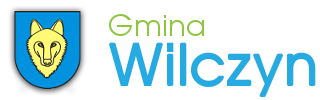 OŚWIADCZENIE DOTYCZĄCEPRZESŁANEK WYKLUCZENIA Z POSTĘPOWANIADostawy oleju opałowego lekkiego na cele grzewcze 
w sezonie 2023/2024OŚWIADCZENIE DOTYCZĄCE WYKONAWCY:OŚWIADCZENIE DOTYCZĄCE PODANYCH INFORMACJI